Sprawozdanie końcowe z realizacji zadania Głosuj świadomie!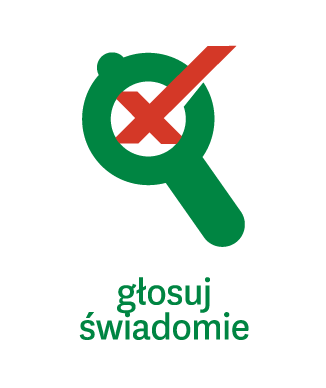 Akcja Masz Głos, Masz Wybór(do 15.12.2014Nazwa organizacji / grupy: …Obserwator Publiczny Niezależny……………………Miejscowość i województwo: ……………Okonek, Woj. Wielkopolskie…………………………Zespół: ile osób wzięło udział w realizacji zadania w Waszej gminie? Działania realizowane są w oparciu o wypracowanie nowej formy współpracy mieszkańców z władzami samorządowymi.  Zespół składa się z inspiratora i osób aktywnie zaangażowanych w rozwój społeczności lokalnej, aby wzmocnić empowerment społeczny.Informacje o kandydatach. Jakie informacje na temat kandydatów zbieraliście? Czy opracowaliście listę pytań do kandydatów? Z jakich źródeł korzystaliście przygotowując pytania? (np. dokumenty strategiczne gminy, ankieta z mieszkańcami, rozmowy ze znajomymi, dane statystyczne o gminie, itd.) Czy zbieraliście inne informacje nt. kandydatów? Jakie? (np. materiały wyborcze, wypowiedzi w mediach, zdjęcie) Na podstawie analizy dokumentów urzędowych dostępnych w BIP na stronie internetowej  www.okonek.pl, www.sprawdzsamorzad.pl, Strategii Rozwoju Gminy Okonek do 2020, informacji dostępnych na stronie www.złotowskie.pl, przeglądu gazety Aktualności, Panoramy Złotowskiej oraz wywiadu środowiskowego w formie poczty pantoflowej, udziału w sesjach rady miasta, została sporządzona diagnoza społeczna, która stała się bazą do opracowania ankiety w formie on -line, jak i off- line ( kwestionariusz kandydata). Oprócz tego wykorzystywane zostały także materiały wyborcze poszczególnych kandydatów. Wszystkie informacje związane były z działalnością określonego kandydta na rzecz naszej gminy.Sposób informowania o kandydatach. W jaki sposób udostępnialiście mieszkańcom Waszej gminy informacje o kandydatach? (np. strona internetowa, spotkanie, debata z kandydatami) Wszystkie informacje o przebiegu całego zadania Głosuj Świadomie były udostępniane na dedykowanej stronie internetowej www.okonek.mamprawowiedziec.pl zamieszczonej na stronie naszej gminy: www.okonek.pl. Dodatkowo informacje o zadaniu były umieszczane na tablicach informacyjnych w formie plakatów, a także akcji plenerowej w postaci dystrybucji ulotek poczas różnych wydarzeń lokalnych: Dni Okonka, Turniej Rycerski, Turniej Jeżdziecki, a także w dniu 11 listopada w święto Niepodległości. Liczne spotkania samych kandydatów z mieszkańcami były okazją do bezpośredniej rozmowy z liderami poszczególnych komitetów wyborczych. Ostatecznym finałem było zorganizowanie Debaty Wyborczej 6 listopada  2014 pomiędzy kandydatami na burmistrza Gminy Okonek przy udziale moderatora Pani Agnieszki Rzeźnik.Kontakt z kandydatami. Z iloma mniej-więcej kandydatami i komitetami udało Wam się skontaktować? W jaki sposób się kontaktowaliście? Ile osób odpowiedziało na Wasze pytania/zaproszenia.Udało się skontaktować ze wszystkimi kandydatami - 3 na burmistrza, z trzema komitetmi wyborczymi tj. Porozumienie Samorządow w Złotowskim, KWW Razem dla Gminy, a także z KWW Wspólnie dla Gminy.  W mniejszym stopniu udało się skontaktować z kandydatami na radnych Gminy Okonek, ze wzlędu na dużą ich ilość tj .43 , a także z obawy o nowe doświadczenie związane z zadaniem Głosuj Świadomie – pierwszy raz w naszej gminie.  Poprzez liczne kontakty bezpośrednie twarzą w twarz, w formie ankiety online – wszyscy kandydaci mogli zaprezentować swoje programy wyborcze mieszkanćom gminy Okonek.Kontakt z mieszkańcami. Jak zaangażowaliście mieszkańców w zadanie? Czy brali udział w opracowaniu pytań, kontakcie z kandydatami i innych pracach? W jaki sposób i z jakim skutkiem próbowaliście ich do tego zachęcić?W formie Mapy inspiracji społecznych mieszkańców, BIG BOX – pudełka inicjatyw lokalnych, anonimowych sond ulicznych ,paneli tematycznych dotyczących ważnych spraw społecznych podczas Debaty Wyborczej, mieszkańcy mogli zgłosić swoje spostrzeżenia i wznieść swój wkład osobisty w rozwój swojej okolicy ze skutkiem pozytywnym.W jaki sposób przekazywaliście mieszkańcom informacje na temat wyborów i kandydatów?Strona internetowa www.okonek.mamprawowiedziec.pl, poczta pantoflowa, akcji plenerowych, w formie plakatów w ważnych punktach publicznych, podczas spotkań z różnymi grupami mieszkańców zorganizowanych przez władze samorządowe oraz w formie ulotek chcieliśmy przekazać informacje na temat wyborów i wszystkich kandydatów. Ilu mniej-więcej mieszkańców gminy skorzystało z rozpowszechnianych przez Was informacji? (liczba uczestników debat, liczba odwiedzin na stronach, w serwisach społecznościowych, itp.).Nasza gmina liczy prawie 8 000 mieszkańców, frekwencja wynosiła prawie 40 % w wyborach na burmistrza. Nasza społeczność lokalna dopiero uczy się partycypacji obywatelskiej, nasze działania nieco wzmocniły potencjał loklanej społeczności. Na podsatwie informacji stronę www.okonek.mamprawowiedziec.pl odwiedziło co najmniej 300 aktywnych osób, liczba uczestników wszystkich spotkań związanych z wyborami samorządowymi można szacować na co najmniej 700 aktywnych mieszkańców, którzy w formie poczty pantoflowej informowali o tym wydarzeniu.Inne działania. Czy podejmowaliście inne działania związane ze świadomym głosowaniem lub prowadziliście kampanię profrekwencyjną? Opiszcie je krótko. Na terenie naszej gminy była przeprowadzona kampania profrekwenncyjna zachęcająca do wyborów samorządowych 16 listopada 2014. W formie spotu telewizyjnego mieszkańcy byli zapraszania do wzięcia udziału w wyborach. Poprzez rozdawanie ulotek, umieszczanie plakatów na tablicach informacyjnych, słupach ogloszeniowych, zachęcenie przez władze samorzadowe  oraz inne osoby do wzięcia udziału w wyborach, mieszkańcy mogli zapoznać się z warunkami i trybem głosowania podczas tych głosowania.Sukcesy. Napiszcie w jednym zdaniu co było Waszym największym sukcesem w zadaniu.Największym sukcesem w zadaniu jest rozpoczęcie nowego dialogu społecznego między mieszkańami a władzami samorządowym.Trudności. Napiszcie w jednym zdaniu co w realizacji zadania sprawiło Wam największą trudność.Największą obawą w zadaniu było to, że był to pierwszy raz takiej akcji na terenie naszej gminy.Linki. Jeśli np. publikowaliście jakieś teksty w internecie, prowadziliście w ramach zadania stronę, przygotowaliście podsumowanie lub macie galerię zdjęć – podajcie linki do tych stron. www.maszglos.pl , www.okonek.mamprawowiedziec.pl, www.okonek.pl, www.zlotowskie.pl.Inne informacje, które chcielibyście dołączyć do sprawozdania.Chcielibyślmy dalej kontynuować akcję Masz Głos Masz Wybór na terenie naszej gminy, aby wzmocnić potencjał społeczności lokalnej, gdyż:	Cykl crowdsourcingu całego procesu partycypacji publicznej na terenie Gminy i Miasta Okonek zmierza do poprawy życia mieszkańców. Jest ona otwarta dla wszystkich zainteresowanych, a liczba uczestników nieograniczona. Działania realizowane pozwolą  wzmocnić empowerment społeczny, który w sposób jasny i przejrzysty pozwoli zaktywizować i zmoblizować obywateli do wzajemnej komunikacji i współpracy dla dobra własnego i całego społeczeństwa, aby wypracować nowy rodzaj partnerstwa , które będzie dbało o dobro mieszkańców. Poprzez zadanie Głosuj Świadomie stało się możliwe współpracowanie różnych interesariuszy życia publicznego .	Głównym celem rozwoju społeczności jest zwiększenie zasięgu oraz poprawa jakości organizacji funkcjonujących w społecznościach. Proces ten zachodzi  poprzez tworzenie sieci wzajemnych powiązań najpierw nieformalnych, a pożniej formalnych pomiedzy nimi: mieszkańcy, organizacje pozarządowe, władza samorządowa, oraz adminstracja samorządowa. Poprzez udział w tej akcji Masz Głos Masz Wybór mogliśmy zacząć budować sieć nowego partnerstwa, które będzie maksymalizować możliwości społeczności lokalnych w uczestniczeniu i wywieraniu wpływu na sposób,  w jaki funkcjonują. Wszystko to prezentuje ilustracja graficzna poniżej załączona.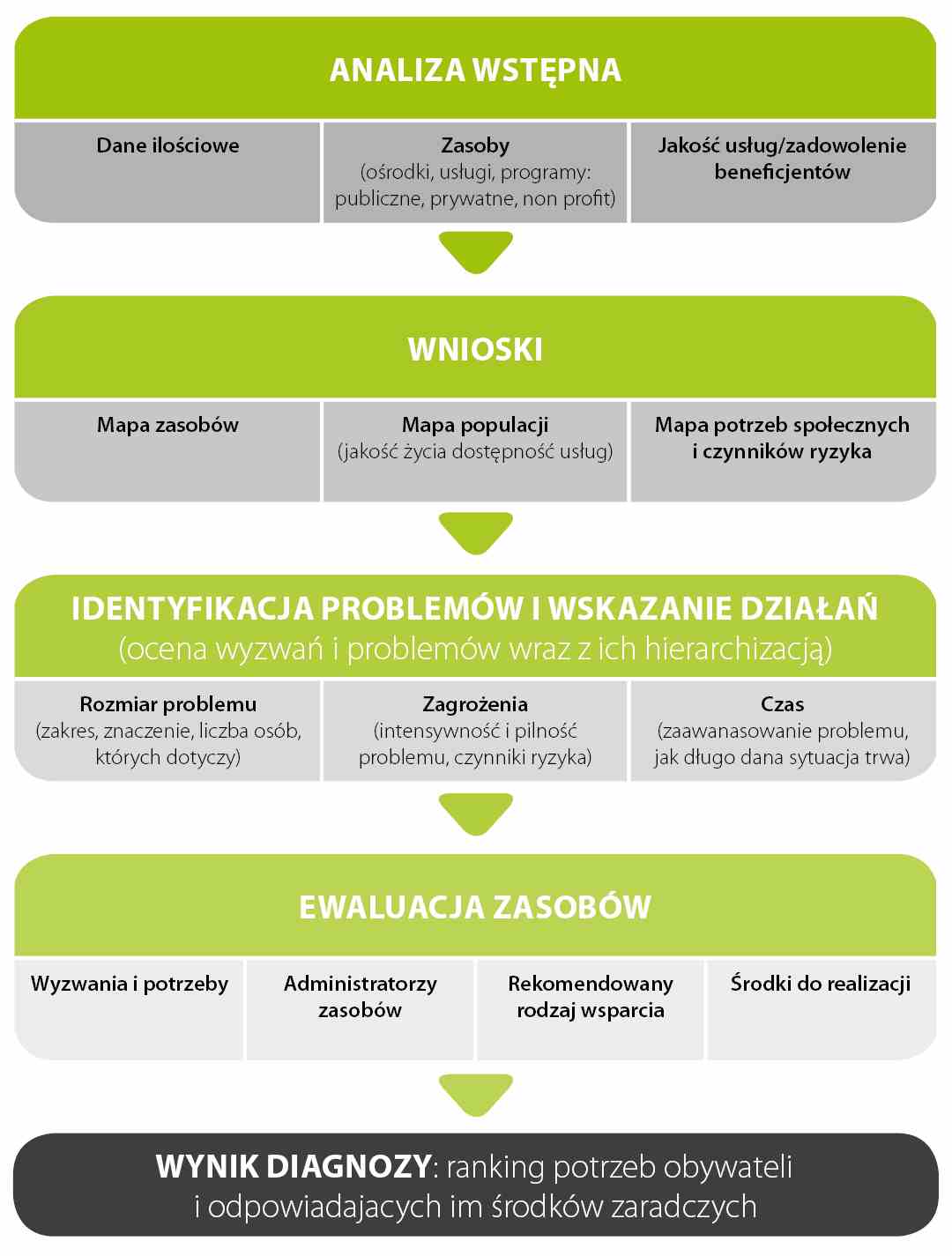 …